Our Statement of PurposeAs a community of faith led by the Spirit, we welcome all to worship God and live in loving, just and respectful relationship with each other, our neighbours and the earth. Inspired by the life and ministry of Jesus Christ we strive to recognize the light of God in each person regardless of age, race, physical or mental ability, sexual orientation, gender identity and gender expression, economic status or any other category by which the world may seek to divide. We challenge ourselves to deepen our relationship to God, to see the light of the divine in each person and in all creation, and to live the faith we proclaim in every aspect of our lives. Our Week at a Glance – July 8, 2018
THIS WEEK AT TSA:Wed. July 11		Bible Study – Marian Roffey, 12:00

AUDIO SYSTEM	July 8 – Debbie McDermid
			July 15 – Gerry Blandford
 
COUNTING OFFERING  July 8:  Leslee Gervais & Marg Crozier
			  July 15 – Noma Deshane & Geoff Roberts

MEALS ON WHEELS  July 8 – Shawn Panesar & Bennett
			  July 15 – Barb Moogk & Barbara Hollywood 

Annual Chicken BBQ:  Mark your calendar!! This year’s annual chicken barbeque has been set for Thursday, July 19, 2018. Sign-up sheets are in the Narthex. As this is our major fundraiser of the year, please sign up to help us with this large event and let’s make this a success again!

“The Teaching of the Wheel of Life”:  Join Algonquin Elder Pat Aird at TSA on Saturday July 28 from 10am-4pm to learn more about Algonquin spiritual wisdom. The cost is $30 and includes a booklet, lunch and snacks. Subsidies are available if needed (see Russell). Pre-registration is required. The deadline for registration is July 20. This event is part of our church’s process of reconciliation with indigenous peoples. 

Summer Coffee Roster:  TSA Coffee Volunteers Needed:  Please join us downstairs in the refreshing coolness of Stewart Hall for fellowship after the service. Thank you to all the helpers who prepare and clean up. Sign up sheets are in the Narthex. 

Missing Library DVD:   If you have the DVD, Prayers for Bobby, would you please see Beulah in the Library.Economic Empowerment for Indigenous Women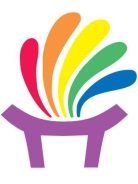 In Guatemala, our gifts for Mission & Service support the ministry of the Fraternidad de Presbiteriales Mayas (FPM), or Women’s Network of Maya Presbyterials, which provides Indigenous women in the area with microcredit loans so they can set up their own businesses and become economically independent. One group FPM supports is called Nuevo Esperanza (New Hope). Located just outside Quetzaltenango, the women in this group make chocolate and operate a bakery and a small restaurant. Guatemala has one of the largest Indigenous populations by percentage in Latin America. Argelia Poz, Executive Director of FPM, says it is important to work with Indigenous women to improve their families’ economic well-being and to strengthen the voices of women in church and society. If Mission & Service giving is already a regular part of your life, thank you so much! If you have not given, please join me in making Mission & Service giving a regular part of your life of faith. Loving our neighbour is at the heart of our Mission & Service. 